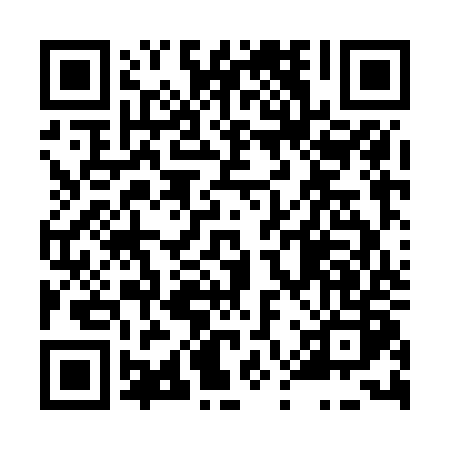 Prayer times for Barborka, Czech RepublicWed 1 May 2024 - Fri 31 May 2024High Latitude Method: Angle Based RulePrayer Calculation Method: Muslim World LeagueAsar Calculation Method: HanafiPrayer times provided by https://www.salahtimes.comDateDayFajrSunriseDhuhrAsrMaghribIsha1Wed3:215:3712:566:018:1710:232Thu3:185:3512:566:028:1810:263Fri3:155:3312:566:038:1910:284Sat3:125:3212:566:048:2110:315Sun3:095:3012:566:058:2210:346Mon3:065:2912:566:068:2410:367Tue3:035:2712:566:068:2510:398Wed3:005:2512:566:078:2710:429Thu2:575:2412:566:088:2810:4410Fri2:545:2212:566:098:3010:4711Sat2:515:2112:566:108:3110:5012Sun2:485:1912:566:118:3210:5313Mon2:455:1812:566:128:3410:5514Tue2:415:1712:566:128:3510:5815Wed2:405:1512:566:138:3711:0116Thu2:395:1412:566:148:3811:0417Fri2:395:1312:566:158:3911:0518Sat2:385:1112:566:168:4111:0519Sun2:385:1012:566:168:4211:0620Mon2:375:0912:566:178:4311:0721Tue2:375:0812:566:188:4411:0722Wed2:365:0712:566:198:4611:0823Thu2:365:0612:566:198:4711:0824Fri2:365:0512:566:208:4811:0925Sat2:355:0412:566:218:4911:0926Sun2:355:0312:566:218:5011:1027Mon2:355:0212:566:228:5211:1028Tue2:345:0112:576:238:5311:1129Wed2:345:0012:576:238:5411:1230Thu2:344:5912:576:248:5511:1231Fri2:344:5912:576:258:5611:13